АДМИНИСТРАЦИЯ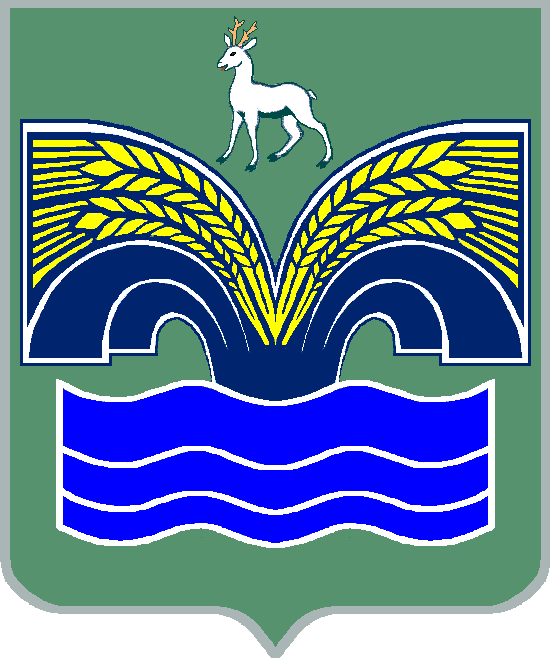 МУНИЦИПАЛЬНОГО РАЙОНА КРАСНОЯРСКИЙ САМАРСКОЙ ОБЛАСТИПОСТАНОВЛЕНИЕот 09.07.2018 № 191 О внесении изменений в муниципальную программу «Развитие торговли и защиты прав потребителей на территории муниципального района Красноярский Самарской области на 2018-2020 годы»        Рассмотрев письмо министерства экономического развития, инвестиций и торговли Самарской области от 13.03.2018 № 7-21/87, в соответствии с пунктом 3 части 4 статьи 36 Федерального закона от 06.10.2003 № 131-ФЗ «Об общих принципах организации местного самоуправления в Российской Федерации», пунктом 5 статьи 44 Устава муниципального района Красноярский Самарской области, принятого решением Собрания представителей муниципального района Красноярский Самарской области от 14.05.2015 № 20-СП,  Администрация муниципального района Красноярский Самарской области  ПОСТАНОВЛЯЕТ:Внести в  муниципальную программу «Развитие торговли и защиты прав потребителей на территории муниципального района Красноярский Самарской области на 2018 – 2020 годы» (далее – Программа), утвержденную постановлением администрации муниципального  района  Красноярский  Самарской области от 14.02.2018  № 38, следующие изменения:раздел «Исполнители Программы» паспорта Программы  дополнить словами «Муниципальное автономное учреждение «Центр поддержки предпринимательства, туризма и реализации молодежной политики муниципального района Красноярский Самарской области»; раздел «Объемы и источники финансирования» паспорта Программы изложить в следующей редакции:«Общий объем средств, необходимый для реализации Программы за счет средств бюджета муниципального района Красноярский Самарской области, составляет 750 тысяч рублей, из них:в 2018 году – 250,0 тыс.рублей;в 2019 году – 250,0 тыс.рублей;в 2020 году – 250,0 тыс.рублей»;абзацы 4-7 раздела 5 «Обоснование ресурсного обеспечения Программы» Программы изложить в следующей редакции:«Средства местного бюджета – 750,0 тыс.рублей, из них:в 2018 году – 250,0 тыс.рублей;в 2019 году – 250,0 тыс.рублей;в 2020 году – 250,0 тыс.рублей.»;раздел 6 «Механизм реализации Программы»  Программы изложить в следующей редакции:«Общее руководство и контроль за ходом реализации Программы осуществляет Управление потребительского рынка администрации муниципального района Красноярский Самарской области в соответствии с действующими муниципальными нормативными правовыми актами.»;приложение 2 к Программе изложить в редакции согласно приложению 1 к постановлению;приложение 3 к Программе изложить в редакции согласно приложению 2 к постановлению.	2.  Опубликовать настоящее постановление в газете «Красноярский вестник» и разместить на официальном сайте Администрации муниципального района Красноярский Самарской области в сети Интернет. 	3.  Настоящее постановление вступает в силу со дня его официального опубликования.4. Контроль за исполнением настоящего постановления возложить на руководителя Управления потребительского рынка администрации муниципального района Красноярский Самарской области Балясову С.А.  Глава  района	 	 	                                                     М.В.БелоусовБалясова 21803ПЕРЕЧЕНЬ МЕРОПРИЯТИЙ ПРОГРАММЫ «РАЗВИТИЕ ТОРГОВЛИ И ЗАЩИТЫ ПРАВ ПОТРЕБИТЕЛЕЙ НА ТЕРРИТОРИИ МУНИЦИПАЛЬНОГО РАЙОНА КРАСНОЯРСКИЙ САМАРСКОЙ ОБЛАСТИ НА 2018 - 2020 ГОДЫ»».МЕТОДИКА РАСЧЕТА ПОКАЗАТЕЛЕЙ (ИНДИКАТОРОВ), ХАРАКТЕРИЗУЮЩИХ ЕЖЕГОДНЫЙ ХОД И ИТОГИ РЕАЛИЗАЦИИ ПРОГРАММЫ «РАЗВИТИЕ ТОРГОВЛИ И ЗАЩИТЫ ПРАВ ПОТРЕБИТЕЛЕЙ НА ТЕРРИТОРИИ МУНИЦИПАЛЬНОГО РАЙОНА КРАСНОЯРСКИЙ САМАРСКОЙ ОБЛАСТИ НА 2018 - 2020 ГОДЫ»».Приложение 1к постановлению администрации муниципального района Красноярский Самарской областиот 09.07.2018 № 191«Приложение 2 к Программе «Развитие торговли и защиты прав потребителей на территории муниципального района Красноярский Самарской области на 2018-2020 годы»N п/пНаименование цели, задачи мероприятияИсполнители мероприятияИсполнители мероприятияСрок реализации и годыСрок реализации и годыПоказатель (индикатор), характеризующий выполнение соответствующего мероприятия (мероприятий), ожидаемый результат реализации мероприятия (мероприятий)Показатель (индикатор), характеризующий выполнение соответствующего мероприятия (мероприятий), ожидаемый результат реализации мероприятия (мероприятий)Сумма, тыс. руб.Сумма, тыс. руб.Сумма, тыс. руб.Сумма, тыс. руб.Источник финансированияN п/пНаименование цели, задачи мероприятияИсполнители мероприятияИсполнители мероприятияСрок реализации и годыСрок реализации и годыПоказатель (индикатор), характеризующий выполнение соответствующего мероприятия (мероприятий), ожидаемый результат реализации мероприятия (мероприятий)Показатель (индикатор), характеризующий выполнение соответствующего мероприятия (мероприятий), ожидаемый результат реализации мероприятия (мероприятий)2018 г.2018 г.2019 г.2020 г.Источник финансированияЦель - создание условий для наиболее полного удовлетворения спроса населения на потребительские товары и эффективной защиты прав потребителей в муниципальном районе Красноярский Самарской областиЦель - создание условий для наиболее полного удовлетворения спроса населения на потребительские товары и эффективной защиты прав потребителей в муниципальном районе Красноярский Самарской областиЦель - создание условий для наиболее полного удовлетворения спроса населения на потребительские товары и эффективной защиты прав потребителей в муниципальном районе Красноярский Самарской областиЦель - создание условий для наиболее полного удовлетворения спроса населения на потребительские товары и эффективной защиты прав потребителей в муниципальном районе Красноярский Самарской областиЦель - создание условий для наиболее полного удовлетворения спроса населения на потребительские товары и эффективной защиты прав потребителей в муниципальном районе Красноярский Самарской областиЦель - создание условий для наиболее полного удовлетворения спроса населения на потребительские товары и эффективной защиты прав потребителей в муниципальном районе Красноярский Самарской областиЦель - создание условий для наиболее полного удовлетворения спроса населения на потребительские товары и эффективной защиты прав потребителей в муниципальном районе Красноярский Самарской областиЦель - создание условий для наиболее полного удовлетворения спроса населения на потребительские товары и эффективной защиты прав потребителей в муниципальном районе Красноярский Самарской областиЦель - создание условий для наиболее полного удовлетворения спроса населения на потребительские товары и эффективной защиты прав потребителей в муниципальном районе Красноярский Самарской областиЦель - создание условий для наиболее полного удовлетворения спроса населения на потребительские товары и эффективной защиты прав потребителей в муниципальном районе Красноярский Самарской областиЦель - создание условий для наиболее полного удовлетворения спроса населения на потребительские товары и эффективной защиты прав потребителей в муниципальном районе Красноярский Самарской областиЦель - создание условий для наиболее полного удовлетворения спроса населения на потребительские товары и эффективной защиты прав потребителей в муниципальном районе Красноярский Самарской областиЦель - создание условий для наиболее полного удовлетворения спроса населения на потребительские товары и эффективной защиты прав потребителей в муниципальном районе Красноярский Самарской областиЗадача 1. Формирование современной инфраструктуры розничной торговли и повышение территориальной доступности торговых объектов для населения муниципального района Красноярский Самарской области (в том числе демонтаж незаконно установленных нестационарных объектов потребительского рынка и услуг, расположенных на территории муниципального района Красноярский Самарской области)Задача 1. Формирование современной инфраструктуры розничной торговли и повышение территориальной доступности торговых объектов для населения муниципального района Красноярский Самарской области (в том числе демонтаж незаконно установленных нестационарных объектов потребительского рынка и услуг, расположенных на территории муниципального района Красноярский Самарской области)Задача 1. Формирование современной инфраструктуры розничной торговли и повышение территориальной доступности торговых объектов для населения муниципального района Красноярский Самарской области (в том числе демонтаж незаконно установленных нестационарных объектов потребительского рынка и услуг, расположенных на территории муниципального района Красноярский Самарской области)Задача 1. Формирование современной инфраструктуры розничной торговли и повышение территориальной доступности торговых объектов для населения муниципального района Красноярский Самарской области (в том числе демонтаж незаконно установленных нестационарных объектов потребительского рынка и услуг, расположенных на территории муниципального района Красноярский Самарской области)Задача 1. Формирование современной инфраструктуры розничной торговли и повышение территориальной доступности торговых объектов для населения муниципального района Красноярский Самарской области (в том числе демонтаж незаконно установленных нестационарных объектов потребительского рынка и услуг, расположенных на территории муниципального района Красноярский Самарской области)Задача 1. Формирование современной инфраструктуры розничной торговли и повышение территориальной доступности торговых объектов для населения муниципального района Красноярский Самарской области (в том числе демонтаж незаконно установленных нестационарных объектов потребительского рынка и услуг, расположенных на территории муниципального района Красноярский Самарской области)Задача 1. Формирование современной инфраструктуры розничной торговли и повышение территориальной доступности торговых объектов для населения муниципального района Красноярский Самарской области (в том числе демонтаж незаконно установленных нестационарных объектов потребительского рынка и услуг, расположенных на территории муниципального района Красноярский Самарской области)Задача 1. Формирование современной инфраструктуры розничной торговли и повышение территориальной доступности торговых объектов для населения муниципального района Красноярский Самарской области (в том числе демонтаж незаконно установленных нестационарных объектов потребительского рынка и услуг, расположенных на территории муниципального района Красноярский Самарской области)Задача 1. Формирование современной инфраструктуры розничной торговли и повышение территориальной доступности торговых объектов для населения муниципального района Красноярский Самарской области (в том числе демонтаж незаконно установленных нестационарных объектов потребительского рынка и услуг, расположенных на территории муниципального района Красноярский Самарской области)Задача 1. Формирование современной инфраструктуры розничной торговли и повышение территориальной доступности торговых объектов для населения муниципального района Красноярский Самарской области (в том числе демонтаж незаконно установленных нестационарных объектов потребительского рынка и услуг, расположенных на территории муниципального района Красноярский Самарской области)Задача 1. Формирование современной инфраструктуры розничной торговли и повышение территориальной доступности торговых объектов для населения муниципального района Красноярский Самарской области (в том числе демонтаж незаконно установленных нестационарных объектов потребительского рынка и услуг, расположенных на территории муниципального района Красноярский Самарской области)Задача 1. Формирование современной инфраструктуры розничной торговли и повышение территориальной доступности торговых объектов для населения муниципального района Красноярский Самарской области (в том числе демонтаж незаконно установленных нестационарных объектов потребительского рынка и услуг, расположенных на территории муниципального района Красноярский Самарской области)Задача 1. Формирование современной инфраструктуры розничной торговли и повышение территориальной доступности торговых объектов для населения муниципального района Красноярский Самарской области (в том числе демонтаж незаконно установленных нестационарных объектов потребительского рынка и услуг, расположенных на территории муниципального района Красноярский Самарской области)1.1.Внесение изменений и корректировка  схемы размещения нестационарных торговых объектов на территории муниципального района Красноярский Самарской областиУправление потребительского рынка администрации муниципального района Красноярский Самарской области2018 - 20202018 - 2020Показатели (индикаторы):Достижение нормативов минимальной обеспеченности населения площадью торговых объектов на территории муниципального образования (стационарные торговые объекты, торговые павильоны и киоски, объекты по продаже печатной продукции)Показатели (индикаторы):Достижение нормативов минимальной обеспеченности населения площадью торговых объектов на территории муниципального образования (стационарные торговые объекты, торговые павильоны и киоски, объекты по продаже печатной продукции)00000Средства бюджета муниципального района Красноярский Самарской области1.2.Стимулирование строительства  торговых объектов, развития современных форматов торговли, создание благоприятных условий для развития сетевой торговли и магазинов шаговой доступностиУправление потребительского рынка администрации муниципального района Красноярский Самарской области;Комитет по управлению муниципальной собственностью администрации муниципально-го района Красноярский Самарской области;отдел архитектуры и градостроительства администрации муниципально-го района Красноярский Самарской области2018 - 20202018 - 2020Показатель (индикатор):
рост оборота розничной торговли на территории муниципального района Красноярский Самарской областиПоказатель (индикатор):
рост оборота розничной торговли на территории муниципального района Красноярский Самарской области00000Средства бюджета муниципального района Красноярский Самарской областиЗадача 2. Повышение доступности товаров для населения Самарской областиЗадача 2. Повышение доступности товаров для населения Самарской областиЗадача 2. Повышение доступности товаров для населения Самарской областиЗадача 2. Повышение доступности товаров для населения Самарской областиЗадача 2. Повышение доступности товаров для населения Самарской областиЗадача 2. Повышение доступности товаров для населения Самарской областиЗадача 2. Повышение доступности товаров для населения Самарской областиЗадача 2. Повышение доступности товаров для населения Самарской областиЗадача 2. Повышение доступности товаров для населения Самарской областиЗадача 2. Повышение доступности товаров для населения Самарской областиЗадача 2. Повышение доступности товаров для населения Самарской областиЗадача 2. Повышение доступности товаров для населения Самарской областиЗадача 2. Повышение доступности товаров для населения Самарской области2.1.Содействие в организации и проведении выставок в области торговой деятельности, презентаций в целях стимулирования деловой активности и обеспечения взаимодействия хозяйствующих субъектов, осуществляющих торговую деятельностьМуниципальное автономное учреждение «Центр поддержки предпринимательства, туризма и реализации молодежной политики муниципального района Красноярский Самарской области»;Управление потребительского рынка администрации муниципального района Красноярский Самарской области2018 - 20202018 - 2020Показатели (индикаторы):рост оборота розничной торговли в муниципальном районе Красноярский Самарской области;рост оборота розничной торговли на душу населения в муниципальном районе Красноярский Самарской областиПоказатели (индикаторы):рост оборота розничной торговли в муниципальном районе Красноярский Самарской области;рост оборота розничной торговли на душу населения в муниципальном районе Красноярский Самарской области100100100100100Средства бюджета муниципального района Красноярский Самарской области2.2.Организация и проведение муниципальных ярмарок, в том числе сельскохозяйственных, на территории муниципального района Красноярский Самарской областиМуниципальное автономное учреждение «Центр поддержки предпринимательства, туризма и реализации молодежной политики муниципального района Красноярский Самарской области»;Управление потребительского рынка администрации муниципального района Красноярский Самарской области;МКУ -Управление сельского хозяйства администрации муниципального района Красноярский Самарской области2018 - 20202018 - 2020Показатели (индикаторы):рост оборота розничной торговли в муниципальном районе Красноярский Самарской области;рост оборота розничной торговли на душу населения в муниципальном районе Красноярский Самарской областиПоказатели (индикаторы):рост оборота розничной торговли в муниципальном районе Красноярский Самарской области;рост оборота розничной торговли на душу населения в муниципальном районе Красноярский Самарской области100100100100100Средства бюджета муниципального района Красноярский Самарской области2.3.Оказание информационной и организационной поддержки при организации мероприятий в сфере потребительского рынка,  распространение передового опыта деятельности организаций потребительского рынка, содействие в организации конкурсов и фестивалей профессионального мастерства, конкурсов на лучшую организацию торговли и т.д.Муниципальное автономное учреждение «Центр поддержки предпринимательства, туризма и реализации молодежной политики муниципального района Красноярский Самарской области»;Управление потребительского рынка администрации муниципального района Красноярский Самарской области2018 - 20202018 - 2020Показатели (индикаторы):рост оборота розничной торговли в муниципальном районе Красноярский Самарской области;рост оборота розничной торговли на душу населения в муниципальном районе Красноярский Самарской областиПоказатели (индикаторы):рост оборота розничной торговли в муниципальном районе Красноярский Самарской области;рост оборота розничной торговли на душу населения в муниципальном районе Красноярский Самарской области00000Средства бюджета муниципального района Красноярский Самарской областиЗадача 3. Реализация комплекса мер по совершенствованию системы защиты прав потребителей в Красноярском районе Самарской области путем повышения уровня их правовой грамотности и информированности по вопросам защиты прав потребителейЗадача 3. Реализация комплекса мер по совершенствованию системы защиты прав потребителей в Красноярском районе Самарской области путем повышения уровня их правовой грамотности и информированности по вопросам защиты прав потребителейЗадача 3. Реализация комплекса мер по совершенствованию системы защиты прав потребителей в Красноярском районе Самарской области путем повышения уровня их правовой грамотности и информированности по вопросам защиты прав потребителейЗадача 3. Реализация комплекса мер по совершенствованию системы защиты прав потребителей в Красноярском районе Самарской области путем повышения уровня их правовой грамотности и информированности по вопросам защиты прав потребителейЗадача 3. Реализация комплекса мер по совершенствованию системы защиты прав потребителей в Красноярском районе Самарской области путем повышения уровня их правовой грамотности и информированности по вопросам защиты прав потребителейЗадача 3. Реализация комплекса мер по совершенствованию системы защиты прав потребителей в Красноярском районе Самарской области путем повышения уровня их правовой грамотности и информированности по вопросам защиты прав потребителейЗадача 3. Реализация комплекса мер по совершенствованию системы защиты прав потребителей в Красноярском районе Самарской области путем повышения уровня их правовой грамотности и информированности по вопросам защиты прав потребителейЗадача 3. Реализация комплекса мер по совершенствованию системы защиты прав потребителей в Красноярском районе Самарской области путем повышения уровня их правовой грамотности и информированности по вопросам защиты прав потребителейЗадача 3. Реализация комплекса мер по совершенствованию системы защиты прав потребителей в Красноярском районе Самарской области путем повышения уровня их правовой грамотности и информированности по вопросам защиты прав потребителейЗадача 3. Реализация комплекса мер по совершенствованию системы защиты прав потребителей в Красноярском районе Самарской области путем повышения уровня их правовой грамотности и информированности по вопросам защиты прав потребителейЗадача 3. Реализация комплекса мер по совершенствованию системы защиты прав потребителей в Красноярском районе Самарской области путем повышения уровня их правовой грамотности и информированности по вопросам защиты прав потребителейЗадача 3. Реализация комплекса мер по совершенствованию системы защиты прав потребителей в Красноярском районе Самарской области путем повышения уровня их правовой грамотности и информированности по вопросам защиты прав потребителейЗадача 3. Реализация комплекса мер по совершенствованию системы защиты прав потребителей в Красноярском районе Самарской области путем повышения уровня их правовой грамотности и информированности по вопросам защиты прав потребителей3.1.Повышение уровня информированности населения муниципального района Красноярский Самарской области по вопросам законодательства о защите прав потребителей, прав и обязанностей потребителей и предпринимателейМуниципальное автономное учреждение «Центр поддержки предпринимательства, туризма и реализации молодежной политики муниципального района Красноярский Самарской области»; Управление потребительского рынка администрации муниципального района Красноярский Самарской области2018 - 20202018 - 2020Показатель (индикатор):
увеличение количества хозяйствующих субъектов, принявших участие в семинарах по вопросам соблюдения требований законодательства о защите прав потребителейПоказатель (индикатор):
увеличение количества хозяйствующих субъектов, принявших участие в семинарах по вопросам соблюдения требований законодательства о защите прав потребителей5050505050Средства бюджета муниципального района Красноярский Самарской области3.2.Содействие в предоставлении консультационно-информационной поддержки организациям и индивидуальным предпринимателям по вопросам обеспечения защиты прав потребителей в различных сферах деятельности.Муниципальное автономное учреждение «Центр поддержки предпринимательства, туризма и реализации молодежной политики муниципального района Красноярский Самарской области»; Управление потребительского рынка администрации муниципального района Красноярский Самарской области2018 - 20202018 - 2020Показатель (индикатор):
увеличение количества хозяйствующих субъектов, принявших участие в семинарах по вопросам соблюдения требований законодательства о защите прав потребителейПоказатель (индикатор):
увеличение количества хозяйствующих субъектов, принявших участие в семинарах по вопросам соблюдения требований законодательства о защите прав потребителей00000Средства бюджета муниципального района Красноярский Самарской областиПриложение 2к постановлению администрации муниципального района Красноярский Самарской областиот 09.07.2018 № 191«Приложение 3 к Программе «Развитие торговли и защиты прав потребителей на территории муниципального района Красноярский Самарской области на 2018-2020 годы»N п/пНаименование показателя (индикатора)Методика расчета показателя (индикатора)Источник информации для расчета значения показателя (индикатора)1.Достижение нормативов минимальной обеспеченности населения площадью торговых объектов на территории муниципального района Красноярский Самарской области стационарных торговых объектовПоказатель рассчитывается по формуле:О= S/ ЧН*10000, где О- обеспеченность населения площадями стационарных объектов;S- фактическая  площадь стационарных торговых объектов;ЧН- численность населения муниципального района Красноярский Самарской областиУправление потребительского рынка администрации муниципального района Красноярский Самарской области2.Достижение нормативов минимальной обеспеченности населения площадью торговых объектов на территории муниципального образования нестационарных торговых объектов по продаже продовольственных товаровПоказатель рассчитывается по формулеО= S/ ЧН*10000,  гдеО- обеспеченность населения площадями нестационарных объектов по продаже продовольственных товаров;S- фактическая  площадь нестационарных торговых объектов по продаже продовольственных товаров;ЧН- численность населения муниципального района Красноярский Самарской областиУправление потребительского рынка администрации муниципального района Красноярский Самарской области3.Достижение нормативов минимальной обеспеченности населения площадью торговых объектов на территории муниципального образования нестационарных торговых объектов по продаже продукции общественного питанияПоказатель рассчитывается по формулеО= S/ ЧН*10000, где О- обеспеченность населения площадями нестационарных объектов по продаже продукции общественного питания;S- фактическая  площадь нестационарных торговых объектов по продаже продукции общественного питания;ЧН- численность населения муниципального района Красноярский Самарской областиУправление потребительского рынка администрации муниципального района Красноярский Самарской области4.Достижение нормативов минимальной обеспеченности населения площадью торговых объектов на территории муниципального образования нестационарных торговых объектов по продаже печатной продукцииПоказатель рассчитывается по формулеО= S/ ЧН*10000, где О- обеспеченность населения площадями нестационарных объектов по продаже печатной продукции;S- фактическая  площадь нестационарных торговых объектов по продаже печатной продукции;ЧН- численность населения муниципального района Красноярский Самарской областиУправление потребительского рынка администрации муниципального района Красноярский Самарской области5.Рост оборота розничной торговли в муниципальном районе Красноярский Самарской областиПоказатель рассчитывается согласно приказу Росстата от 24.06.2016 N 301 "Об утверждении официальной статистической методологии по определению обобщающих показателей по статистике внутренней торговли" в текущем годуМАУ «Центр поддержки предпринимательства, туризма и реализации молодежной политики муниципального района Красноярский Самарской области»; Управление потребительского рынка администрации муниципального района Красноярский Самарской области6.Рост оборота розничной торговли на душу населения в муниципальном районе Красноярский Самарской областиПоказатель рассчитывается по формулеОРТ на душу = ОРТ / ЧН сред., гдеОРТ - оборот розничной торговли в муниципальном районе Красноярский Самарской области в текущем году;ЧН сред. - среднегодовая численность населения муниципального района Красноярский Самарской области в текущем годуМАУ «Центр поддержки предпринимательства, туризма и реализации молодежной политики муниципального района Красноярский Самарской области»; Управление потребительского рынка администрации муниципального района Красноярский Самарской области7.Увеличение количества хозяйствующих субъектов, принявших участие в семинарах по вопросам соблюдения требований законодательства о защите прав потребителей.Показатель рассчитывается по формулеК=Кп/Кп-1∙100%, гдеКп - количество хозяйствующих субъектов в отчетном году, принявших участие в семинарах по вопросам соблюдения требований законодательства о защите прав потребителей;Кп-1- количество хозяйствующих субъектов в предшествующем году, принявших участие в семинарах по вопросам соблюдения требований законодательства о защите прав потребителейМАУ «Центр поддержки предпринимательства, туризма и реализации молодежной политики муниципального района Красноярский Самарской области»; Управление потребительского рынка администрации муниципального района Красноярский Самарской области